Izgradnja nove vodovodne i kanalizacione mreže u naselje „Poljanak“Zajedničkim ulaganjima JKP VIK doo i grupe građana koju je predvodio Safet Vukelić završena je dionica nove vodovdne i kanalizacione mreže u mjestu Poljanak u dužini od oko 300m, na kojoj se planira priključiti novih stotinu korisnika na ovu komunalnu infrastrukturu.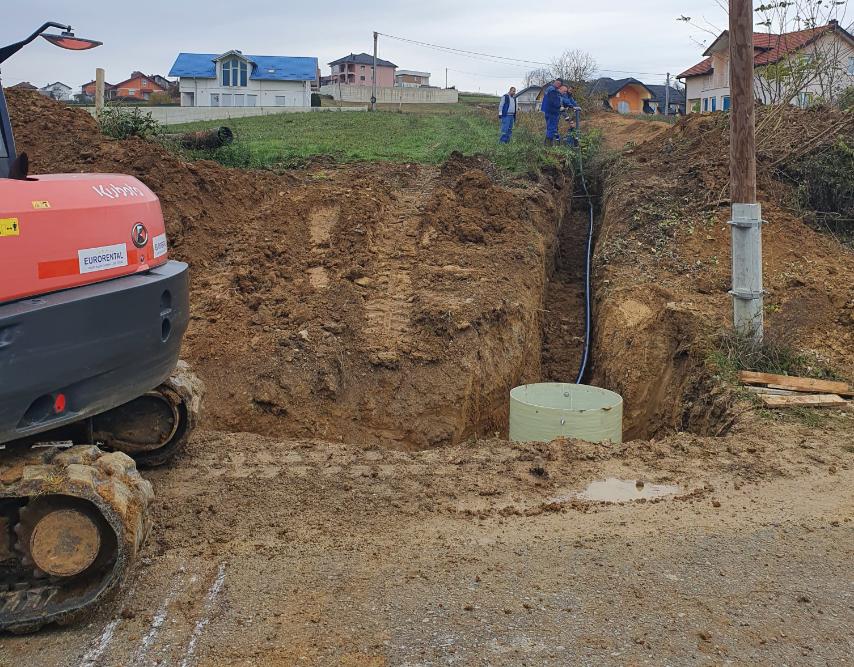 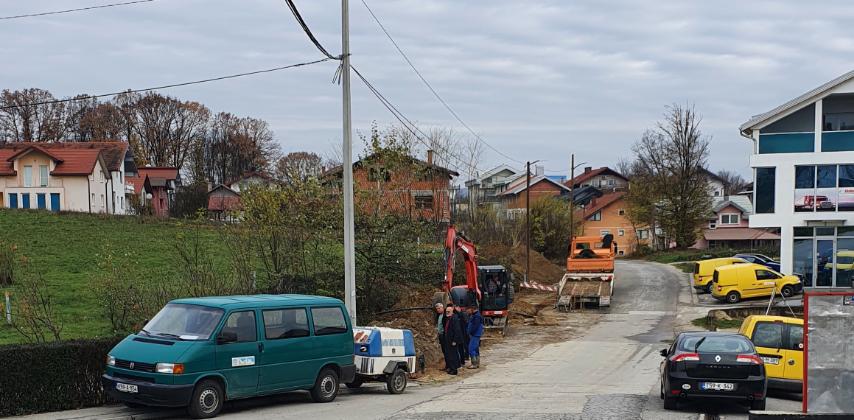 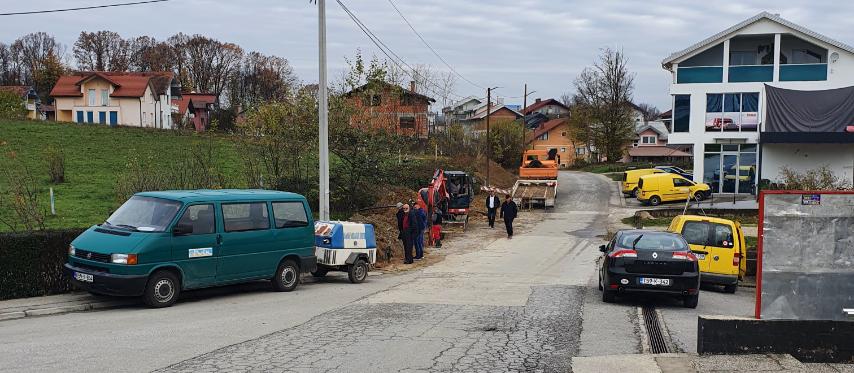 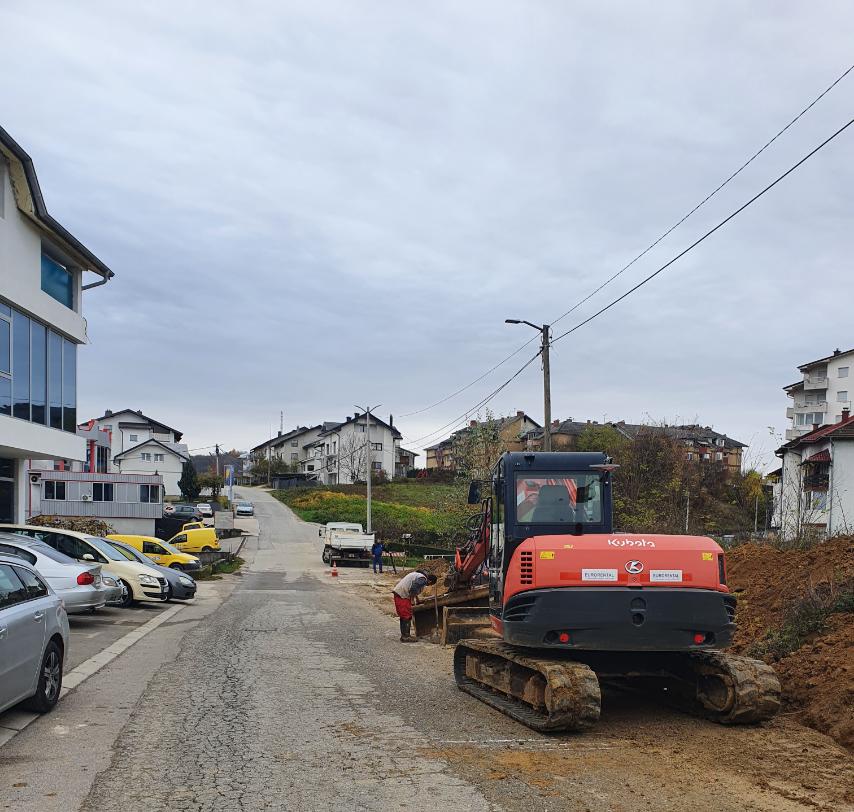 